Реалізація програми Президента 100/100/100 в Чернівецькій області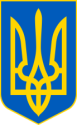 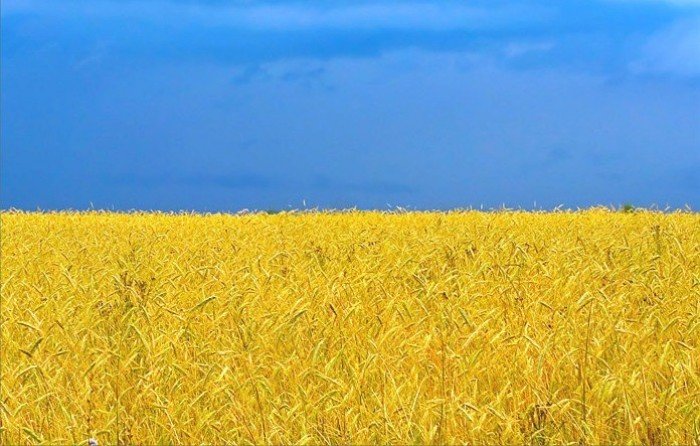 МІСЦЕВІ БЮДЖЕТИ2019-2020(інфографіка)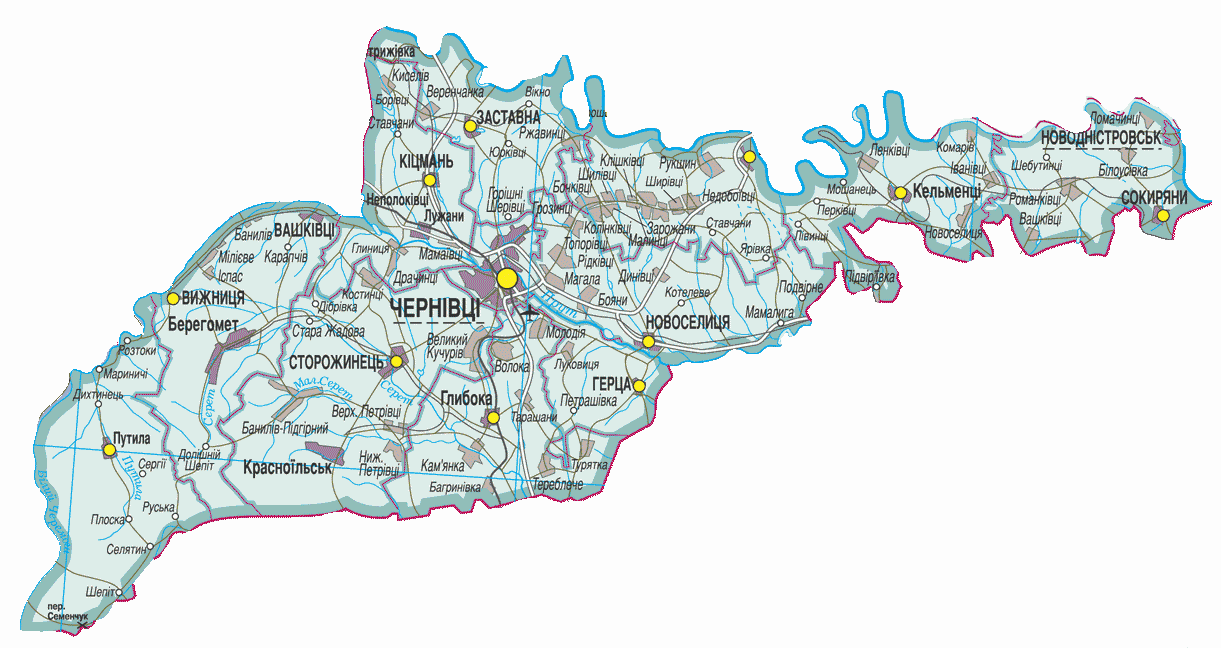 м.Чернівці, 2020Структура трансфертів з державного бюджету місцевим бюджетам у 2020 роціМЕРЕЖА ТА ШТАТИВИДАТКИДовідковоБЮДЖЕТНА ДЕЦЕНТРАЛІЗАЦІЯКАПІТАЛЬНІ ВИДАТКИКАПІТАЛЬНІ ВИДАТКИмлн грн№ п/пНайменування об’єкту
 (відповідно до ПКД)   Загальна кошторисна вартість, 
тис грн.Залишкова кошторисна вартість, станом на 01.01.2020 р. 
тис, грн. Обсяг фінансування Обсяг фінансування № п/пНайменування об’єкту
 (відповідно до ПКД)   Загальна кошторисна вартість, 
тис грн.Залишкова кошторисна вартість, станом на 01.01.2020 р. 
тис, грн. з Державного бюджетуз місцевого бюджету№ п/пНайменування об’єкту
 (відповідно до ПКД)   Загальна кошторисна вартість, 
тис грн.Залишкова кошторисна вартість, станом на 01.01.2020 р. 
тис, грн. з Державного бюджетуз місцевого бюджетуШКОЛИШКОЛИШКОЛИШКОЛИШКОЛИШКОЛИ1Реконструкція існуючої школи з добудовою учбового корпусу та спортзалу, їдальні в с.Горішні Шерівці Заставнівського району 65 582,23128 757,55326 281,1922 476,3612Реконструкція з добудовою корпусів загальноосвітньої школи І-ІІІ ступенів та ДНЗ на 450 місць (350 учнівських та 100 місць дошкільного віку) в с. Кам'янка Глибоцького району47 111,88624 040,79716 446,9567 593,8413Реконструкція приміщень Герцаївської ЗОШ І-ІІІ ступенів по вул. Г. Асакі, 14 в м. Герца, Герцаївської міської ради 3 975,9793 975,9793 525,979450,0004Будівництво ЗОШ І-ІІІ ступенів на 240 учнівських місць навчання  по  вул. Центральній  в  с. Усть-Путила Путильського району 67 536,45521 603,69219 680,9251 922,7675Будівництво загальноосвітньої школи І-ІІІ ступенів в с.Рідківці Новоселицького району Чернівецької області73238,66422 645,66520 041,9592 603,706Всього по школах85 977,01115 046,675САДОЧКИСАДОЧКИСАДОЧКИСАДОЧКИСАДОЧКИСАДОЧКИ1Реконструкція будівлі школи-інтернату під дошкільний навчальний заклад по вул. Головна,105 у с.Колінківці Хотинського району36 561,16717 288,20215558,2851 729,9172Реконструкція шляхом добудови приміщення дошкільного закладу "Сонечко"  в смт. Лужани Кіцманського району3 000,0003 000,00003 000,0003Реконструкція нежитлової будівлі Луковицького дошкільного навчального закладу з прибудовою примішень дошкільної групи та музичної зали по вул. Колгоспній, 5 в с. Луковиця Глибоцького району 5 986,3913 415,71403 415,7144Реконструкція частини ІІ поверху адмінбудівлі в с. Снячів по вул. Головна під дошкільні групи Снячівської ЗОШ Сторожинецького району 1 499,8611 499,86101 499,8615Реконструкція Недобоївського навчально-виховного комплексу (дитячого дошкільного закладу) по вул. Козацької Слави, 15 в с. Недобоївці Хотинського району19 328,6405 477,2725246,807230,465Всього по садочках20 805,0929 875,957СТАДІОНИСТАДІОНИСТАДІОНИСТАДІОНИСТАДІОНИСТАДІОНИ1Будівництво багатофункціонального спортивного майданчика ДЮСШ №4 на вул. І.Підкови,18-А6 905,4825 193,71605 193,7162Реконструкція спортивного майданчику з штучним покриттям на території НВК "Боянська гімназія" Боянської сільської ради по вул. Шкільна, 1 в с. Бояни Новоселицького району Чернівецької області1 498,9411 498,94101 498,9413Будівництво стадіону із штучним покриттям на вул.Головній,265 в м.Чернівці24 667,5284 723,37304 723,3734Реконструкція спортивного майданчика для гри у міні-футбол, ганбол зі штучним покриттям Хотинської гімназії в м.Хотин Хотинського району Чернівецької області1 488,5201 488,5201339,520149,0005Реконструкція спортивного майданчика зі встановленням штучного покриття  на території  опорного закладу «Вікнянський ЗЗСО І-ІІІ ст.» в с.Вікно Заставнівського району Чернівецької області» 1 445,0001 295,0001295,0000,000Всього по стадіонах2 634,52011 565,030РЕСУРСРЕСУРСРЕСУРСРЕСУРСРЕСУРСРЕСУРСРЕСУРСРЕСУРСРЕСУРСРЕСУРСРЕСУРСРЕСУРСмлн грнмлн грнмлн грнДОХОДИДОХОДИЧернівецька областьЧернівецька областьЧернівецька областьЧернівецька областьЧернівецька областьЧернівецька областьЧернівецька областьЧернівецька областьЧернівецька областьОбласний бюджетОбласний бюджетОбласний бюджетОбласний бюджетОбласний бюджетОбласний бюджетОбласний бюджетОбласний бюджетОбласний бюджетОбласний бюджетДОХОДИДОХОДИ201920192019201920202020Відхилення, %Відхилення, %Відхилення, %2019201920202020Відхилення, %Відхилення, %Відхилення, %Відхилення, %Відхилення, %Відхилення, %(без трансфертів)(без трансфертів)(уточн. план)(уточн. план)(уточн. план)(факт)(план)(план)план 2020 / план 2019план 2020 / план 2019план 2020 / факт 2019(уточн. план)(факт)(план)(план)план 2020 / план 2019план 2020 / план 2019план 2020 / план 2019план 2020 / план 2019план 2020 / факт 2019план 2020 / факт 2019Загальний фонд,Загальний фонд,3312,63312,63312,63443,03691,93691,911,511,57,2453,2481,0532,2532,217,417,417,417,410,610,6у т.ч.:у т.ч.:ПДФОПДФО2004,82004,82004,82062,82333,62333,616,416,413,1396,5412,6482,1482,121,621,621,621,616,816,8Податок на прибутокПодаток на прибуток18,118,118,120,617,117,1-5,5-5,5-17,018,120,617,117,1-5,5-5,5-5,5-5,5-17,0-17,0Ресурсні платежі ДЗРесурсні платежі ДЗ32,232,232,238,034,734,77,87,8-8,77,58,08,58,513,313,313,313,36,36,3Акцизний податок, у т.ч.:Акцизний податок, у т.ч.:270,3270,3270,3253,7251,7251,7-6,9-6,9-0,8на паливона паливо141,8141,8141,8136,1134,1134,1-5,4-5,4-1,5на підакцизні товарина підакцизні товари128,5128,5128,5117,6117,6117,6-8,5-8,50,0Податок на нерухоме майноПодаток на нерухоме майно46,546,546,550,351,351,310,310,32,0Податок на нерухоме майноПодаток на нерухоме майно46,546,546,550,351,351,310,310,32,0Земельний податокЗемельний податок333,0333,0333,0353,4343,5343,53,23,2-2,8Транспортний податокТранспортний податок1,81,81,82,61,31,3-27,8-27,8-50,0Єдиний податокЄдиний податок450,0450,0450,0483,3511,3511,313,613,65,8Плата за адмін. послугиПлата за адмін. послуги75,875,875,876,675,775,7-0,1-0,1-1,214,515,214,314,3-1,4-1,4-1,4-1,4-5,9-5,9Державне митоДержавне мито1,21,21,21,21,21,20,00,00,0ІншіІнші78,978,978,9100,570,570,5-10,6-10,6-29,916,624,610,210,2-38,6-38,6-38,6-38,6-58,5-58,5Спеціальний фонд,Спеціальний фонд,478,4478,4478,4483,3247,3247,3-48,3-48,3-48,8185,5180,668,768,7-63,0-63,0-63,0-63,0-62,0-62,0з них:з них:Екологічний податок (55% до місцевого в т.ч. 30% до обласного)Екологічний податок (55% до місцевого в т.ч. 30% до обласного)2,62,62,62,82,32,3-11,5-11,5-17,91,51,51,31,3-13,3-13,3-13,3-13,3-13,3-13,3Бюджет розвиткуБюджет розвитку64,564,564,573,735,235,2-45,4-45,4-52,2РАЗОМРАЗОМ3791,03791,03791,03926,33939,23939,23,93,90,3638,7661,6600,9600,9-5,9-5,9-5,9-5,9-9,2-9,2млн грнмлн грнмлн грнТРАНСФЕРТИЧернівецька областьЧернівецька областьЧернівецька областьЧернівецька областьЧернівецька областьЧернівецька областьЧернівецька областьЧернівецька областьЧернівецька областьЧернівецька областьОбласний бюджетОбласний бюджетОбласний бюджетОбласний бюджетОбласний бюджетОбласний бюджетОбласний бюджетОбласний бюджетОбласний бюджетОбласний бюджетОбласний бюджетТРАНСФЕРТИ20192019201920192019202020202020Відхилення, %Відхилення, %201920192019202020202020Відхилення, %Відхилення, %Відхилення, %Відхилення, %Відхилення, %ТРАНСФЕРТИ(уточн. план)(уточн. план)(факт)(факт)(факт)(план)(план)(план)план 2020 / план 2019план 2020 / факт 2019(уточн. план)(факт)(факт)(план)(план)(план)план 2020 / план 2019план 2020 / план 2019план 2020 / план 2019план 2020 / факт 2019план 2020 / факт 2019ТРАНСФЕРТИ(уточн. план)(уточн. план)(факт)(факт)(факт)(план)(план)(план)план 2020 / план 2019план 2020 / факт 2019(уточн. план)(факт)(факт)(план)(план)(план)план 2020 / план 2019план 2020 / план 2019план 2020 / план 2019план 2020 / факт 2019план 2020 / факт 2019Загальний фонд,7395,87395,87120,17120,17120,13818,53818,53818,5-48,4-46,44238,63976,53976,5915,3915,3915,3-78,4-78,4-78,4-77,0-77,0у т.ч.:Базова дотація734,0734,0734,0734,0734,0932,0932,0932,027,027,0163,1163,1163,1217,1217,1217,133,133,133,133,133,1Стаб. та дод.дотації623,6623,6623,6623,6623,6304,1304,1304,1-51,2-51,2623,6623,6623,6304,1304,1304,1-51,2-51,2-51,2-51,2-51,2Соціальні субвенції2425,22425,22167,52167,52167,518,018,018,0-99,3-99,22425,72167,92167,918,018,018,0-99,3-99,3-99,3-99,2-99,2Субвенції на житло5,45,45,45,45,414,514,514,5168,5168,55,45,45,4-100,0-100,0-100,0-100,0-100,0Освітня субвенція1958,61958,61958,31958,31958,32172,02172,02172,010,910,9179,4179,4179,4150,0150,0150,0-16,4-16,4-16,4-16,4-16,4Медична субвенція1283,01283,01283,01283,01283,0339,5339,5339,5-73,5-73,5668,5668,5668,5173,2173,2173,2-74,1-74,1-74,1-74,1-74,1Інші субвенції поточні55,055,053,253,253,2-100,0-100,067,463,763,7-100,0-100,0-100,0-100,0-100,0Інші субвенції капітальні311,0311,0295,1295,1295,138,438,438,4-87,7-87,0105,5104,9104,952,952,952,9-49,9-49,9-49,9-49,6-49,6Спеціальний фонд,229,7229,7229,7229,7229,7342,8342,8342,849,249,2241,4240,9240,9342,8342,8342,842,042,042,042,342,3з них:Субвенція на дороги228,2228,2228,2228,2228,2342,8342,8342,850,250,2228,2228,2228,2342,8342,8342,850,250,250,250,250,2Субвенція на житло для ВПО1,51,51,51,51,50,00,00,0-100,0-100,01,51,51,50,00,00,0-100,0-100,0-100,0-100,0-100,0РАЗОМ7625,57625,57349,87349,87349,84161,34161,34161,3-45,4-43,44480,04217,44217,41258,11258,11258,1-71,9-71,9-71,9-70,2-70,2ВСЬОГО Д+ТР11416,511416,511276,111276,111276,18100,58100,58100,5-29,0-28,25118,74879,04879,01859,01859,01859,0-63,7-63,7-63,7-61,9-61,9Джерела покриття дефіциту:Джерела покриття дефіциту:Залишок на поч.періоду1022,31022,3228,2228,2228,2-100,0-100,0514,4237,3237,3-100,0-100,0-100,0-100,0-100,0Запозичення143,9143,930,930,930,921,921,921,9-84,8-29,1ВСЬОГО12582,712582,711535,211535,211535,28122,48122,48122,4-35,4-29,65633,15116,35116,31859,01859,01859,0-67,0-67,0-67,0-63,7-63,7ВИДАТКИВИДАТКИВИДАТКИВИДАТКИВИДАТКИВИДАТКИВИДАТКИВИДАТКИВИДАТКИВИДАТКИВИДАТКИВИДАТКИВИДАТКИВИДАТКИВИДАТКИмлн грнмлн грнмлн грнмлн грнмлн грнВИДАТКИ та КРЕДИТУВАННЯВИДАТКИ та КРЕДИТУВАННЯЧернівецька областьЧернівецька областьЧернівецька областьЧернівецька областьЧернівецька областьЧернівецька областьЧернівецька областьЧернівецька областьЧернівецька областьЧернівецька областьЧернівецька областьЧернівецька областьЧернівецька областьЧернівецька областьЧернівецька областьЧернівецька областьЧернівецька областьОбласний бюджетОбласний бюджетОбласний бюджетОбласний бюджетОбласний бюджетОбласний бюджетОбласний бюджетОбласний бюджетОбласний бюджетОбласний бюджетОбласний бюджетОбласний бюджетВИДАТКИ та КРЕДИТУВАННЯВИДАТКИ та КРЕДИТУВАННЯ20192019201920192019201920192020202020202020Відхилення, %Відхилення, %Відхилення, %Відхилення, %Відхилення, %Відхилення, %20192019201920202020Відхилення, %Відхилення, %Відхилення, %Відхилення, %Відхилення, %Відхилення, %Відхилення, %(функціональна класифікація)(функціональна класифікація)(уточн. план)(уточн. план)(уточн. план)(факт)(факт)(факт)(факт)(план)(план)(план)(план)план 2020 / план 2019план 2020 / план 2019план 2020 / план 2019план 2020 / факт 2019план 2020 / факт 2019план 2020 / факт 2019(уточн. план)(уточн. план)(факт)(план)(план)план 2020 / план 2019план 2020 / план 2019план 2020 / план 2019план 2020 / план 2019план 2020 / факт 2019план 2020 / факт 2019план 2020 / факт 2019Всього видатки (ЗФ+СФ)Всього видатки (ЗФ+СФ)12549,312549,312549,311504,911504,911504,911504,98087,88087,88087,88087,8-35,6-35,6-35,6-29,7-29,7-29,72453,92453,92245,21606,61606,6-34,5-34,5-34,5-34,5-28,4-28,4-28,4Державне управлінняДержавне управління679,6679,6679,6667,0667,0667,0667,0716,8716,8716,8716,85,55,55,57,57,57,527,527,527,328,628,64,04,04,04,04,84,84,8ОсвітаОсвіта4811,14811,14811,14483,04483,04483,04483,04674,44674,44674,44674,4-2,8-2,8-2,84,34,34,3559,6559,6528,7565,4565,41,01,01,01,06,96,96,9Охорона здоров'яОхорона здоров'я1886,01886,01886,01835,21835,21835,21835,2606,6606,6606,6606,6-67,8-67,8-67,8-66,9-66,9-66,9970,9970,9954,4324,8324,8-66,5-66,5-66,5-66,5-66,0-66,0-66,0Соціальний захистСоціальний захист2857,62857,62857,62589,02589,02589,02589,0426,0426,0426,0426,0-85,1-85,1-85,1-83,5-83,5-83,5209,1209,1204,6165,3165,3-20,9-20,9-20,9-20,9-19,2-19,2-19,2 Культура і мистецтво Культура і мистецтво276,7276,7276,7269,8269,8269,8269,8276,8276,8276,8276,80,00,00,02,62,62,6101,8101,8101,1109,5109,57,67,67,67,68,38,38,3 Фізична культура і спорт Фізична культура і спорт114,6114,6114,6104,5104,5104,5104,5106,8106,8106,8106,8-6,8-6,8-6,82,22,22,237,737,737,440,740,78,08,08,08,08,88,88,8Житлово-комунальне господарствоЖитлово-комунальне господарство266,5266,5266,5256,3256,3256,3256,3265,2265,2265,2265,2-0,5-0,5-0,53,53,53,53,23,23,01,61,6-50,0-50,0-50,0-50,0-46,7-46,7-46,7Економічна діяльністьЕкономічна діяльність1572,11572,11572,11238,51238,51238,51238,5941,2941,2941,2941,2-40,1-40,1-40,1-24,0-24,0-24,0538,2538,2386,0361,9361,9-32,8-32,8-32,8-32,8-6,2-6,2-6,2в т.ч.в т.ч.Будівництво та рег.розвитокБудівництво та рег.розвиток679,3679,3679,3498,0498,0498,0498,0271,0271,0271,0271,0-60,1-60,1-60,1-45,6-45,6-45,6185,5185,5134,015,015,0-91,9-91,9-91,9-91,9-88,8-88,8-88,8Транспорт, та дорожнє господарствоТранспорт, та дорожнє господарство674,0674,0674,0554,9554,9554,9554,9601,9601,9601,9601,9-10,7-10,7-10,78,58,58,5345,0345,0245,1342,8342,8-0,6-0,6-0,6-0,639,939,939,9Інша діяльністьІнша діяльність85,185,185,161,661,661,661,674,074,074,074,0-13,0-13,0-13,020,120,120,15,95,92,78,88,849,249,249,249,2225,9225,9225,9Захист населення і територій від надзвичайних ситуаційЗахист населення і територій від надзвичайних ситуацій30,730,730,728,928,928,928,930,430,430,430,4-1,0-1,0-1,05,25,25,20,70,70,40,20,2-71,4-71,4-71,4-71,4-50,0-50,0-50,0Реверсна дотаціяРеверсна дотація5,95,95,95,95,95,95,96,86,86,86,815,315,315,315,315,315,3Субвенція з МБ ДБСубвенція з МБ ДБ18,418,418,418,118,118,118,1-100,0-100,0-100,0-100,0-100,0-100,010,710,710,6-100,0-100,0-100,0-100,0-100,0-100,0-100,0Субвенція з ОБ МБСубвенція з ОБ МБ3162,73162,72856,1249,5249,5-92,1-92,1-92,1-92,1-91,3-91,3-91,3КредитуванняКредитування9,19,19,16,36,36,36,327,827,827,827,8205,5205,5205,5341,3341,3341,35,85,84,42,92,9-50,0-50,0-50,0-50,0-34,1-34,1-34,1РАЗОМ ВтК+ТР+КРАЗОМ ВтК+ТР+К12582,712582,712582,711535,211535,211535,211535,28122,48122,48122,48122,4-35,4-35,4-35,4-29,6-29,6-29,65633,15633,15116,31859,01859,0-67,0-67,0-67,0-67,0-63,7-63,7-63,7млн грнмлн грнмлн грнмлн грнмлн грнмлн грнВИДАТКИ та КРЕДИТУВАННЯЧернівецька областьЧернівецька областьЧернівецька областьЧернівецька областьЧернівецька областьЧернівецька областьЧернівецька областьЧернівецька областьЧернівецька областьЧернівецька областьЧернівецька областьЧернівецька областьЧернівецька областьЧернівецька областьЧернівецька областьЧернівецька областьЧернівецька областьОбласний бюджетОбласний бюджетОбласний бюджетОбласний бюджетОбласний бюджетОбласний бюджетОбласний бюджетОбласний бюджетОбласний бюджетОбласний бюджетОбласний бюджетОбласний бюджетОбласний бюджетОбласний бюджетВИДАТКИ та КРЕДИТУВАННЯ20192019201920192019201920192020202020202020Відхилення, %Відхилення, %Відхилення, %Відхилення, %Відхилення, %Відхилення, %2019201920192019202020202020Відхилення, %Відхилення, %Відхилення, %Відхилення, %Відхилення, %Відхилення, %Відхилення, %(економічна класифікація)(уточн. план)(уточн. план)(уточн. план)(факт)(факт)(факт)(факт)(план)(план)(план)(план)план 2020 / план 2019план 2020 / план 2019план 2020 / план 2019план 2020 / факт 2019план 2020 / факт 2019план 2020 / факт 2019(уточн. план)(уточн. план)(уточн. план)(факт)(план)(план)(план)план 2020 / план 2019план 2020 / план 2019план 2020 / план 2019план 2020 / план 2019план 2020 / факт 2019план 2020 / факт 2019план 2020 / факт 2019Всього видатки (ЗФ+СФ)12549,312549,312549,311504,911504,911504,911504,98087,88087,88087,88087,8-35,6-35,6-35,6-29,7-29,7-29,75616,65616,65616,65101,31856,11856,11856,1-67,0-67,0-67,0-67,0-63,6-63,6-63,6Всього видатки (ЗФ+СФ)12549,312549,312549,311504,911504,911504,911504,98087,88087,88087,88087,8-35,6-35,6-35,6-29,7-29,7-29,75616,65616,65616,65101,31856,11856,11856,1-67,0-67,0-67,0-67,0-63,6-63,6-63,6Оплата праці з нарахуваннями 4388,24388,24388,24254,44254,44254,44254,44836,04836,04836,04836,010,210,210,213,713,713,7360,1360,1360,1354,2400,5400,5400,511,211,211,211,213,113,113,1Предмети, матераіли, обладнання та інвентар204,4204,4204,4189,3189,3189,3189,3156,1156,1156,1156,1-23,6-23,6-23,6-17,5-17,5-17,531,431,431,429,320,520,520,5-34,7-34,7-34,7-34,7-30,0-30,0-30,0Медикаменти та 10,010,010,09,29,29,29,25,55,55,55,5-45,0-45,0-45,0-40,2-40,2-40,27,47,47,46,92,82,82,8-62,2-62,2-62,2-62,2-59,4-59,4-59,4Продукти харчування268,1268,1268,1242,2242,2242,2242,2269,0269,0269,0269,00,30,30,311,111,111,148,448,448,445,448,148,148,1-0,6-0,6-0,6-0,65,95,95,9Оплата послуг (крім комунальних)514,3514,3514,3431,0431,0431,0431,0396,8396,8396,8396,8-22,8-22,8-22,8-7,9-7,9-7,9194,5194,5194,5133,286,486,486,4-55,6-55,6-55,6-55,6-35,1-35,1-35,1Видатки на відрядження10,410,410,49,29,29,29,28,28,28,28,2-21,2-21,2-21,2-10,9-10,9-10,91,51,51,51,21,41,41,4-6,7-6,7-6,7-6,716,716,716,7Енергоносії373,4373,4373,4328,3328,3328,3328,3386,3386,3386,3386,33,53,53,517,717,717,742,042,042,037,147,847,847,813,813,813,813,828,828,828,8Дослідження і розробки (регіональні програми та фінансування медичних установ)1540,91540,91540,91496,61496,61496,61496,6379,3379,3379,3379,3-75,4-75,4-75,4-74,7-74,7-74,71139,81139,81139,81112,0328,3328,3328,3-71,2-71,2-71,2-71,2-70,5-70,5-70,5Обслуг. борг. зобов'язань2,02,02,02,02,02,02,06,66,66,66,6230,0230,0230,0230,0230,0230,0Поточні трансферти881,4881,4881,4845,4845,4845,4845,4708,0708,0708,0708,0-19,7-19,7-19,7-16,3-16,3-16,33367,13367,13367,13040,7504,3504,3504,3-85,0-85,0-85,0-85,0-83,4-83,4-83,4Соціальне забезпечення2558,72558,72558,72298,02298,02298,02298,0187,8187,8187,8187,8-92,7-92,7-92,7-91,8-91,8-91,823,423,423,422,724,924,924,96,46,46,46,49,79,79,7Інші поточні видатки5,85,85,84,94,94,94,94,44,44,44,4-24,1-24,1-24,1-10,2-10,2-10,20,60,60,60,50,60,60,60,00,00,00,020,020,020,0Капітальні видатки і транферти1778,41778,41778,41394,41394,41394,41394,4716,1716,1716,1716,1-59,7-59,7-59,7-48,6-48,6-48,6397,5397,5397,5318,1385,5385,5385,5-3,0-3,0-3,0-3,021,221,221,2Нерозподілені видатки13,313,313,327,727,727,727,7108,3108,3108,32,92,92,95,05,05,072,472,472,472,4Реверсна дотація5,95,95,95,95,95,95,96,86,86,86,815,315,315,3Субвенція з МБ ДБ18,418,418,418,118,118,118,110,710,710,710,6Кредитування9,19,19,16,36,36,36,327,827,827,827,8205,5205,5205,5341,3341,3341,35,85,85,84,42,92,92,9-50,0-50,0-50,0-50,0-34,1-34,1-34,1РАЗОМ ВтК+ТР+К12582,712582,712582,711535,211535,211535,211535,28122,48122,48122,48122,4-35,4-35,4-35,4-29,6-29,6-29,65633,15633,15633,15116,31859,01859,01859,0-67,0-67,0-67,0-67,0-63,7-63,7-63,7НазваВсьогов тому числі в тому числі в тому числі в тому числі НазваВсьогообласний бюджетбюджет      м. Чернівцізведені бюджети районівбюджети  ОТГДержавне управлінняДержавне управлінняДержавне управлінняДержавне управлінняДержавне управлінняДержавне управлінняКількість рад 1961116133Штатна чисельність (од.) 31444448411631453Освіта Освіта Освіта Освіта Освіта Освіта Кількість установ 82240132333317Штатна чисельність (од.) 34110346676211093912084Кількість вихованців, учнів, студентів, всього1408347767408104043551822в тому числіКількість вихованців у ДДУ25760984260099909Кількість учнів у загальноосвітніх навчальних закладах103287269483442641913Кількість вихованців дитбудинку, учнів спеціальних та спеціалізованих шкіл-інтернатів 17181718Кількість студентів профтехосвітніх та вищих навчальних закладів1006960494020Соціальний захист Соціальний захист Соціальний захист Соціальний захист Соціальний захист Соціальний захист Кількість установ 30141132Штатна чисельність (од.) 211792914098365Кількість ліжок1155112431Охорона здоров"яОхорона здоров"яОхорона здоров"яОхорона здоров"яОхорона здоров"яОхорона здоров"яКількість установ 572915121Штатна чисельність (од.) 1520673813118465750Кількість ліжок6153293010002223Фізична культура та спорт Фізична культура та спорт Фізична культура та спорт Фізична культура та спорт Фізична культура та спорт Фізична культура та спорт Кількість установ 752252919Штатна чисельність (од.) 734239146216133Кількість вихованців ДЮСШ132623487227448772624Кількість спортсменів ШВСМ106106Спортсмени центру "Інваспорт"3535Кількість вихованців спортивних клубів13463281018Культура і мистецтвоКультура і мистецтвоКультура і мистецтвоКультура і мистецтвоКультура і мистецтвоКультура і мистецтвоКількість установ 6961260356268Штатна чисельність (од.) 25358412511012431Показник201820192020Ріст 2020/2019Мінімальна зарплата (грн.)372341734723113,2%Посадовий оклад прац. І тариф. Розряду ЄТС (грн..)176219212102109,4%Прожитковий мінімум для працездатних осіб (грн..)192120072109108,9%Індекс інфляції /індекс споживчих цін109,8107,4106,098,7%